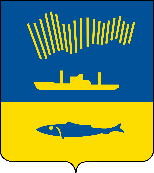 АДМИНИСТРАЦИЯ ГОРОДА МУРМАНСКАП О С Т А Н О В Л Е Н И Е 07.08.2020                                                                                                        № 1872В соответствии со статьей 78 Бюджетного кодекса Российской Федерации, постановлением Правительства Российской Федерации от 06.09.2016 № 887 «Об общих требованиях к нормативным правовым актам, муниципальным правовым актам, регулирующим предоставление субсидий юридическим лицам (за исключением субсидий государственным (муниципальным) учреждениям), индивидуальным предпринимателям, а также физическим лицам - производителям товаров, работ, услуг», постановлением Правительства Мурманской области от 31.07.2020 № 546-ПП «Об утверждении Порядка предоставления иных межбюджетных трансфертов из областного бюджета бюджетам муниципальных образований на поддержку транспортных организаций, осуществляющих перевозки по муниципальным маршрутам в период пандемии», Уставом муниципального образования город Мурманск        п о с т а н о в л я ю: 1. Утвердить Порядок предоставления субсидии из бюджета муниципального образования город Мурманск на возмещение затрат и возмещение недополученных доходов транспортным организацияим, осуществляющим перевозки по муниципальным маршрутам в период пандемии (далее – Субсидия), согласно приложению к настоящему постановлению.2. Определить комитет по развитию городского хозяйства администрации города Мурманска (Кольцов Э.С.) органом, уполномоченным осуществлять предоставление Субсидии.3. Управлению финансов администрации города Мурманска              (Умушкина О.В.) обеспечить финансирование Субсидии в пределах лимитов бюджетных обязательств, предусмотренных комитету по развитию городского хозяйства администрации города Мурманска на указанные цели в соответствующем финансовом году. 4. Отделу информационно-технического обеспечения и защиты информации администрации города Мурманска (Кузьмин А.Н.) разместить настоящее постановление с приложением на официальном сайте администрации города Мурманска в сети Интернет.5. Редакции газеты «Вечерний Мурманск» (Хабаров В.А.) опубликовать настоящее постановление с приложением.6. Настоящее постановление вступает в силу со дня официального опубликования.7. Контроль за выполнением настоящего постановления возложить на первого заместителя главы администрации города Мурманска Лыженкова А.Г.Глава администрации города Мурманска                                                                                 Е.В. Никора